شركة ديفرنت ارتمسلسل شقة 6تأليفرفيق القاضي           محمود وحيد سعاد القاضي           نبيل شعيبانتاج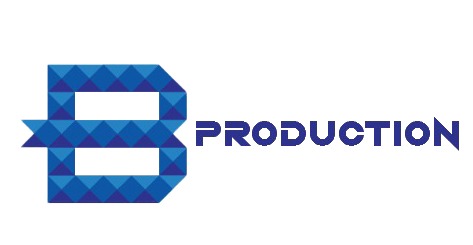 الحلقة الثانيةمنتج فني                                   اخراج مصطفي يوري                           محمود كامل  - تخرج انجي مسرعة من باب العمارة وخلفها ماهر... ويشاهدا تجمع من الناس حول طبق (دش) على الأرض أو على إحدى السيارات وقد أحدثت بها تلفيات... والجميع يصيحون ويتكلمون بغضب..   - انجي تنظر لأعلى فترى صباح تجلس على سور السطوح وهي تنظر في الفضاء... كأنها لم تفعل شيء...- رجل يرى ماهر ... فيتحدث إليه...- يتصاعد النقاش بين ماهر والناس بينما انجي معلق نظرها الى اعلى على صباح ثم نرى صباح تلم اقدامها وتعود الى داخل السطح - انجي تهرع الى العماره وتصعد السلم بسرعه فتتفاجأ بصباح تنزل من على السلم وتنظر الى انجي بحده فتتراجع انجي في خوف فتتجه صباح الى شقتها بينما انجي تتابع من بعيد في حذر فتدخل صباح شقتها وتغلق الباب فتقف انجي للحظات في ذهول من كل ماحدث ثم تدخل الى شقتها CUTمشهد 2 (جديد)          الطب الشرعي/مكتب يوسف              ن/داسلام يدخل على يوسفاسلامانت هنا من امبارحيوسفلا جيت في ميعادي يا خفيف مش زيك جاي الضهر اسلاموايه الاخباريوسفالقضية الجديدة بتاعت الست الى وقعت من السادساسلاممالها .. دي لسه فى أول التحقيقاتيوسفايوا بس فيه حاجة مهمةاسلامقول يا عبقري انت لحقت جبت اساسهايوسفالست كانت لابسة ترينينج بساسلام(مستمر فى الهزار)انت عاوزها تلبس ايهيوسفقصدي انها لابسة ترينينج بس من غير هدوم داخلية .. و ده معناه احتمالية وجود لمعاشرة او علاقة قبل الحادثة مباشرة . انا هاخد مسحة و ابعت للنيابة، لما اعرف نتيجة المسحة بوجود علاقة قبل الحادثة علطول .. اكيد هيوصلوا للجاني بشكل اسرعاسلامصح عندك حق انا هبعت اجيب غدا  ولا حماتك مظبطة يوسفاه يا خفيفاسلامعلى فكره امبارح فريدة كلمتني بتسألني عليكيوسفالله يسلمك ويسلمهااسلامايه الرد ده بقولك بتسألني عليك مش بتسلم عليكيوسفماشياسلامانا مش فاهم انت هتفضل كده لغاية امتي؟يوسفكده اللي هو ازاي يعني؟ بقولك ايه يا اسلام فكك مني وقوم جيب اكلك ووفر على نفسك موال يا ابني مش كده ولازم الحياة تستمر وكلنا هنموتاسلاماديك قولتها واظن شغلنا في حضرة هذا المكان الجليل بيلخص الحكاية كلهايوسفطيب مهو طالما هو الحقيقة الوحيدة في حياتنا يبقى نعيشها ليه اما كله بينام النومة العظيمة دي يبقى كل حاجة بتتساوىاسلاملا يبقى فريدة مكشوف عنها الحجاب اما سألت عنك دي اعراض اكتئاب واضحةيوسفكمان جبتلي اكتئاباسلاممهو الموضوع طول يا يوسف ، وانا مش بتدخل في حياتك انا بس عايزك تخرج من اللي انت فيه على الاقل عشان منةمشهد 3 (تم تصويره م6 في ح 4)    شقة يوسف/الهول               ن/ديفتح يوسف باب المنزل ويدخل وواضح عليه الإرهاق ... وفي يده حقيبته ولفهيغلق الباب وتظهر حماته الحاجة صفية .. خارجة من المطبخ يوسف : سلام عليكم ...صفية : وعليكم السلام ورحمةالله وبركاته.إزيك يا يوسف .يجلس يوسف على فوتيه ويضع الحقيبةعلى المنضدة... واللفةيوسف : الحمدلله ...منةعاملةإيه ياحاجة ....؟صفية : الحمدلله على كل حال .منة تخليني ومش عاوزة تاكليوسف : طيب بعد إذنك حضريلنا الأكل وأناهتصرف.يأخذ يوسف اللفة ويدخل غرفة منة وصفية تتجه إلى المطبخ. CUTمشهد 4 (تم تصويره م7 في ح4)       منزل يوسف /غرفة منة            ن/د- يفتح يوسف باب الغرفة بهدوء . ...- منة تجلس على سريرها وهي تنظر نظرة شاردة .....- يتقدم منها يوسف وهويبتسم لها ..يوسف : حبيبة بابا ... عاملةإيه النهاردة ....- تبتسم منة ابتسامة صغيرة ...وتهز رأسها بالإيجاب ....- يقترب منها ويقبل رأسها ... ويجلس أمامها ...يوسف : بتاخدي الدوار ....- تهز رأسها بالإيجاب ....يوسف : أناعارف أنك تعبتي قوي الفترة اللي فاتت .... بس الحمدلله ... إنتي أحسن من الأول ... وإن شاءالله حتبقي زي الفل .. بس المهم تمشي على العلاج وتاخدي الدوا في مواعيده ياللا ممكن نخرج نقعد شوية مع تيتة ونشوف هي طابخةإيه ....؟تهز أرسها بالنفي ... وتقول بكلمات قليلة منة : مش عاوزة ... أكل....وتنظر بعيداً عن يوسف... ثم تدير وجهها مرةأخرى اتجاهه فلاتجده وتبدو عليها الدهشة. من خلف شباك السرير تظهردمية أنا ودمية ألسا حيث يحركهما يوسف من أسفلويقلد اصواتهما.مي يوسف )أنا( : أنا زعلانة منك يا منة علشان إنتي غرماني عندك ومش عاوزة تاكلي معاناص . يوسف )ألسا  ( : وأنا كمان زعلانة منك .ص. يوسف )أنا ( : لوماخرجتيش تاكلي معانا حزعل منك.ص. يوسف )ألسا(:  وأنا كمان ....تنظر منة لالسا :منة : هوكل حاجة عند وأنا كمان ...يخرجلها يوسف وهو يبتسملها ...يوسف : عندك حق ... أنا ممثل فاشل مش كدة .... ماتيجي نخرج ناكلعلشان أنا تعبتمنة : ياللا بس بشرط تشيلني فوقيوسف : بس كدة ياللا بينا ...يوسف يحمل منةعلى ظهره أو فوق كتفيه ويخرج بهاإلى الصالة وهي ممسكة بالعارئس.CUTمشهد 5 (تم تصويره م 8 في ح4)           منزل يوسف/الهول         ن/دحول مائدة السفرة. يجلس يوسف وصفية ومنة وهي تاكل وفي يدها الدميتين... -صفية : شفت بقى وجودك بيفرق إزاي.يتنهد يوسف . -يوسف : واللهي ياماما إنتي ومنة مظلومين معايا .. شغلي واخد كل وقتيصفية : الله يكون في عونك يا يوسف بس حاول تاخد أجازة إن شاءالله يوم علشان خاطر منةيوسف : إن شاءالله ....يهمس الله يرحمك يا ياسمينمشهد 6 (جديد)                      الجريدة                               ل/دناهد تكتب على الكمبيوتر يأتيها تليفون من انجيناهدفيه ايه يا بنتي مال صوتك ايه اللي حصل ... الف سلامه ... طيب ايه انتي كويسة ... طيب لو قادرة تيجي تعالي الجرنان بدل ما تقعدي لوحدك ولا تحبي اجيلك أنامشهد 7 (جديد)                     المطعم                             ل/دانجي وماهر يجلسان وماهر يتلفت حوله في انبهار وتجلس انجي وهي في حالة توترإنجي:لا انا بقيت كويسه ، انا بس مخضوضة من الموقف كله على بعضه انا هقفل دلوقتي وهبقى اكلمك تاني اما تخلصي شغل .. اه احتمال ارجع بكره فهمي عمال يزن، سلام انجي تغلق الخط مع ناهد  ماهر عامله ايه دلوقتي انجي احسن كتير ماهر شوفتي بقى ان كان لازم اخدك نطمن عليكي عند الاجزاخانه انجيعندك حق بس بردو انا عايزه افهم هي الست دي مش خطر على نفسها وعلى البيت كله والغريب ان الست نزلت عادي من ع السور ولا كأن حاجة حصلت ، والناس زي ما يكونوا اتعودوا على تصرفاتها الموقف كله مرعب ماهر ولا مرعب ولا حاجة كل بيت وفيه بلاويه ومحدش بيسلم من غدر الزمن ...ياسلاااام ده ايه المكان الحلو ده بقى انتي عارفة انا بقالي سنين مقعدتش في مطعم والله مش عارف اشكرك ازاي يا انسه انجي انجي سنين ياااه وده ليه ماهر هو ايه اللي ليه انجي قصدي يعني انت عايش حياتك ازاي وفين مراتك وولادك ماهر شوفي يا ستي انا بقى الزمن عمل عملته معايا وغدر بيا بردو زي صباح كده بس انا بحاول ابقى انصح منها وما سيبوش يخلص عليا يعني تقدري تقولي كده بلعب في الوقت الضايع يمكن اجيب جون قبل الحكم ما يصفر انجي لا مش فاهمه تقصد ايه ماهر وبعدين بقى انتي جايباني المكان الجميل ده عشان تاخديني في دوكه ولا عشان ادوق بقى اكلهم واقولك رأيي انجي لا طبعا حالا ... احمد يقترب منهم احمد الويتر أحمد اؤمري يا انسه انجي انجي هاه تاكل ايه يا عم ماهر مشويات ولا بيتزا ومكرونات ولا ايه رأيك ناكل سمك ماهر لا سمك لا مكلش غير صيد ايديا وحياة عنيا تضحك انجي وماهرانجي لا كده عندك حق طبعا مفيش احلى من السمك الطازه بس المهم بتعرف تصطاد ماهر الصيد ده صاحبي من عمر العمر مقدرش يوم استغنى عنه تقدري تقولي بلاقي نفسي فيه ويهون عليا الايام يوجه كلامه للويتر ماهر اقولك هاتلنا برامين بامية باللحمه الضاني ورز وسلطات عندكم ولا انتوا من بتوع الاكل البلاستيك بتاع اليومين دول يظهر في الخلفية رامي وهو يراقب ما يحدث ويبدو عليه الضيق دون ان نفهم ما سبب ذلك مشهد 8                 شوط ليل خارج عمارة إنجي                   ل/خمشهد 9(تم تصويره م13 في ح1)       غرفة نوم إنجي                ل/دنرى اللحاف مغطي جزء من وجه انجي وعينيها نصف مفتوحه ولكنها غارقهفي نوم عميق ثم نرى وكأن شخص لانراه يضغط على اللحاف وعلى وجه انجيوكأنه يدوس على وجهها بقوه وهي تحاول الافلات من هذه القوه وعينيها شبهمغلقتان وتصدر اصوات مثل الذي يستغيث من كابوس اثناء نومه وتحاول تحريكجسدها ولكنها شبه مقيده بشئ لانراه ولكن نشعر بذلك من حركتها ، ثم نرىالضغط يتزايد على وجهها من فوق اللحافCutمشهد 10 (تم تصويره م15 في ح1)      غرفة نوم إنجي                           ل/د         _ عوده الى نفس تفاصيل مشهد ١٣ ونرى انجي مازالت تحاول الاستيقاظ الىان تنجح في ذلك وتنطر اللحاف من عليها وتجلس على السرير وهي تحاولتهدئة نفسها وتنظيم انفاسها اللاهثه ، تنظر حولها في الغرفه فتجد كل شئ هادئومستقر فتنهض من على السرير وترتدي نعليها ثم تخرج من الغرفهCutمشهد 11 (تم تصويره م16 في ح1)           حمام إنجي                              ل/د_ انجي متكئه على حوض المياه ونرى المياه مفتوحه وانجي تضبط حرارة المياهحتى تصبح مناسبه ثم تقوم بغسل وجهها وترفع رأسها الى المرآه التى كساها بخارالماء فتمسحه بيدها وتنظر بها وتلاحظ ان وجهها يبدو عليه الارهاق فتنشف وجههاوتخرجCutمشهد 12 (تم تصويره م17 في ح1)       شقة إنجي/ الصالة                     ل/د- تجلس انجي شارده وقد غلب القلق رغبتها في النوم فتذهب ناحية المكتبهلتختار كتاب تقرأ به لقتل الوقت فتجد رواية زياد الشامي فتأخذها وتتجه نحوغرفة نومهاCutمشهد 13 (تم تصويره م18 في ح1)       غرفة نوم إنجي                           ل/دتضجع انجي على السرير وتسند ظهرها وتبدء بتصفح الروايه وفي اول صفحه بعدالغلاُف تجد اهداء مكتوب بخط اليد. ." الى ملاكي الحارس " وفي اخر الصفحه مكتوب .. ." العين الثالثه رؤيتها اوضح"_ تمسك انجي بطرف الورقه لتقلب الصفحه فتجد الحبر المكتوب به الجمله اسفلالصفحه قد طبع بعض منه على اصابعها وتركت يدها بصمه على الجمله وكأنالحبر مازال رطبا والجمله كُتبت للتو ، تتعجب انجي وهى تنظر الى اثار الحبرعلى اصبعيها Dissolveمشهد 14 (تم تصويره م19 في ح1)   فوتومونتاج/غرفة نوم إنجي            ل/ن/دفوتومونتاج (نفس مواصفات المكان والزمان بالمشهد السابق) ل/د الى ن/دنرى انجي وقد اندمجت في القرأه في الروايه ونرى لقطات مختلفه لتغير اوضاعهاوردود افعالها وهي تقرأ ومرور الوقت وتتغير الاضاءه اثناء ذلك وصولاً الىضوء النهار ويصاحب ذلك موسيقى مناسبهCutمشهد 15 (جديد)                الجريدة/مكتب ياسر                   ن/دياسر يتحدث في الهاتف مع يوسفياسر: يوسف هنستناك على الغدا ما تنساشمشهد 16 (جديد)                 سيارة يوسف                            ن/ديوسف في العربيةلا يا عم انا عندي شغل كتيرمشهد 17 (جديد)               الجريدة/مكتب ياسر                      ن/درجوع لمشهد 15(رد ياسر على يوسف)ياسرده قرار من ناهد وانت عارف انا مقدرش اقولها اني فشلت في مهمة اقناعك ، مش كل مره تتحجج بحجه لو سمحت ، الحياة مش شغل وبس يايوسف .. سلام هنستناكمشهد 18 (جديد)                   الجريدة/ مكتب إنجي                   ن/دانجي على مكتبها شاردة الذهن وامامها كمبيوتر الجريدة وتعمل سيرش في جوجل عن العين التالتة وتكتب في اجنده خاصه بها ملاحظاتتدخل ناهد عليها وهي تحمل عدد من الملفاتناهدحمد الله ع السلامة المكتب كان مضلم من غيرك والله يا انجي ، طمنيني اخبارك ايهانجي ترد عليها ولازالت تنظر في اتجاه الكمبيوتر ولا تنظر لهاانجيتمام يا ناهدناهديا بنتي انتي كويسةانجي منهمكة في القرأة عن العين الثالثةناهديا انجي ايه يا بنتي انتي مشغولة اوي كدهانجيهاه اه كنتي بتقولي ايهناهدالوليه المجنونة اللي عندك عملت حاجة تانيانجيلا عادي ، واضح ان حالتها غريبة كلها على بعضها والظاهر كده مش لوحدها اللي غريبةناهدمش بتقولي مجنونة يبقى ردود افعالها ما تقيسيهاش على التصرف الطبيعي للبني ادمين الطبيعيينانجيجايز بردو بس عندي 100 سؤال وسؤالناهدلا اجلي اسألتك لوقت تاني والنبي ، انا داخلة لرئيس التحرير ادعيلي بقى ما يكونش عايزني عشان التقرير الشهري بتاع وزارة البيئة احسن لسه مخلصتوش لغاية دلوقتيتخرج ناهد من المكتبتكمل انجي انهماكها فجأه تدخل يد الى الكادر وتشير الى جملة العين الثالثةياسراللي بتعمليه ده مخالف لميثاق الشرف الصحفيانجياه كده كملت. اهلاياسرانتي مالك انتي بالكلام الفارغ ده بتاع الماورائيات والدجل دهانجياه انت رايق بقى، وبتتريق وكدهياسرلا ياستي انا بسخر من تريقتك عليا. مش انتي طول الوقت شايفاني لاسع بسبب اهتمامي بالحاجات ديانجيلا بجد يا ياسر انا بحاول افهم وكل اللي بلاقيه كلام دش مش فاهمه منه حاجه ولا عارفه ابدأ منينياسرتبدأي منين ايه ؟ هو انتي بتعملي تحقيق عن ايه، مالك انتي ومال العالم ده( الهاتف الداخلي للجريدة على مكتب انجي يرن )انجي :ألو .. ايوا يا فندم .. حاضر ثواني و اكون عند حضرتك( تغلق الهاتف و تكمل الكلام مع ياسر )انجيطيب هروح لفهمي و اجيلك نكمل كلامناياسرتعاليلي بقى على الكافتيريا هروح اشرب اي حاجة هناكتخرج انجي متجهه الى مكتب رئيس التحريرقطعمشهد 19(جديد)            الجريدة/مكتب رئيس التحرير                 ن/درئيس التحرير فهمي يجلس على مكتبه و نسمع خبط عالبابفهمي:اتفضل( تدخل انجي ) إنجي: صباح الخير يا فندماستاذ فهمي :اهلا يا انجي اتفضلي .. حمدالله عالسلامة و مبروك الشقة الجديدة يا ستيانجي:الله يبارك فيك يا فندم .. متشكرةفهمي :طيب نرجع نشتغل بقى و نعوض الاجازة .. مش كده ولا ايهانجي:طبعا يافندم .. انا مابحبش اقعد فى البيت حضرتك عارففهمي :طيب يا ستي عاوزك تعمليلي تحقيق عن ملف مستشفي "انامل الخير" اللي بتجمع تبرعات لعلاج امراض القلب للاطفال .. عاوز اعرف كل تفصيلة فيها , انتي عارفة ان كل اللي شغالين فيها تقريبا قرايب و بيدوروها و فيه شك حوالين مصداقية المشروع وكمية التبرعات الكبيره اللي بيحصلوها من رجال الاعمال و اهل الخير انتي فاهماني طبعا انجي :حاضر يا فندم لكن الحكاية مش سهلة خالص .. حضرتك عارف ان الحتة دى عش دبابير وفيه شبهات كتير حوالين موضوع التبرعات بالتحديدفهميما انا عارف وعشان كده استنيتك طول الفتره اللي فاتت عشان عارف ان محدش هيعرف يعمله غيرك عايزك تعمليلي تحقيق من نار زي اللي عملتيه عن جمعية نور الايمان بتاعت ايمان الوزيريانجي:متشكره لثقة حضرتك جدا .. بعد اذن حضرتك اجهز مصادري و اعمل اتصالاتي ، هو حضرتك عايزه في وقت محدد ولا على راحتيفهمي:لا عايزك تعمليه مظبوط هو ده المهماستني .. فيه حاجة تانية .. انتي عارفة برنامج كشف الحقايق اللي بيقدمه صديقي خالد الشناويانجي:اه طبعا ده مسمع اليومين دول وبقى اهم برنامج توك شو في وقت قصير و نسبة مشاهدته عالية جدا هو اينعم استفزازي بس ناجحفهمي:بالظبط .. بيوسطني يا ستي عشان عاوزك معاه مراسلة له فى البرنامج .. انتي شاطرة جدا و ذكية و عندك حضور وانتي عارفاهم بيحبوا المواضيع الحراقة اللي محدش بيعملها غيرك .. قولتي ايهانجي:والله يافندم حضرتك على راسي لكن فعلا هما كلموني من يومين و اعتذرت و مش هعرف .. انا يا فندم مابحبش الشهرة ولا اعرف اعيشها و مش هقدر اقف قدام كاميرا .. برتبك جدا و بيجيلي بانيك مش هقدر .. اسفة يا فندم جدا وأرجو ماتكونش زعلان منيفهمي:( مبتسما ) لا طبعا مش زعلان ده قرارك .. انا كنت وسيط وما على الرسول الا البلاغ .. اتفضلي ياللا عشان تعملي شغلنا احنا بقىانجي :( مبتسمة ) شكرا يا فندم .. عن اذنكمشهد 20 (جديد)               الجريدة/الكافيتريا                        ن/دانجي وياسر وناهد يجلسون الى منضده بالقرب من زجاج الشارع الخارجيياسرالعين التالتة دي من اهم الشاكراتانجييعني ايه شاكراتياسريعني مراكز الطاقة في الجسم ، العين التالتة تعتبر عين وهمية مكانها الشاكره السادسة في مراكز الطاقة ومتصلة بالغدة الصنوبرية بتتسمى احيانا عين العقل او العين الداخلية وده مفهوم باطني وصفي للعين التأملية اللي بتوفر ادراك يتجاوز الرؤية العاديةانجيمش قادره افهم يعني ده كلام علمي مبني على أسس علمية ولا مجرد تأويلات لظواهر حصلت ولا ايه بالظبطناهدده كلام هري ومفيش حاجة تقدر تثبته يعني هل مثلا بالاشعة تقدر تشوف العين التالتة دي لا طبعا وبعدين انتي من امتى بتدي ودنك لياسر في الكلام دهياسر يبدو عليه الضيقياسراظن صحبتك اللي طلبت مني اني اتكلم فلو متضايقة من الكلام ممكن تقومي لغاية اما اخلصناهد تمسك الموبايل وتفتح الفيس بوكخلاص سكت اهوانجيكمل لو سمحت يا ياسرياسراللي يرد بس على صاحبتك في الجزئية بتاعت نقدر نشوفها او نوصل لها بصورة علمية اظن من 200 سنه مثلا اللي كان يقولك ان انتي ممكن تكلمي حد قاعد في امريكا وانتي هنا كنتي هتقولي عليه مجنون لكن النهارده ده في منتهى السهوله وكذلك الكهربا اللي محدش يقدر يشوفها لكن مع الوقت وصلنالها وبنتحكم فيها فهماني ....انجيطيب ازاي اقدر اشوف بيها الحاجات اللي عينيا مش شايفاها قصدي استخدمهاياسربصي انا حاولت كتير بس يمكن عشان طاقتي الروحية مش كفاية او مع التدريب الاكتر هقدر اعمل كده بس اللي جربته بشكل فعال هو الاحلام لان فيها كل الناس بتشوف بالعين التالته او عين الرؤية والبصيرةناهدطيب ممكن نروح ع البيت عشان لسه هروح اسخن الاكلانجيلا انا تمام هتغدى في البيتياسرمفيش الكلام ده هتتغدي معانا الهانم عامله اكل وطبخالنا اخيرا وده حدث لازم يتوثقولو عايزه ممكن اخدك ونروح عند سيجا هي هتقدر تفيدك اكترانجيسيجا ؟ناهداه يا ستي الابله بتاعته اللي خد عندها دروس في البلاوي دي اللي قلبت كيانا ، يلا بس ونكمل كلام على السفرة بقى قطعمشهد 21 (تم تصويره م24 في ح2)  شقة ناهد وياسر/الانتريه            ن/د- ناهد تتحرك في الخلفيه وهي تمر بالاطباق من المطبخ الى السفره بينما ياسر وانجي جالسون على الانتريه يستأنفون حديثهم انجي:بس انا متأكده ان ده شوفته وانا صاحيه مكنتش نايمه، فجأه كده يا ياسر اكن في سويتش حصل شوفت ده ورجع تانيياسر:دي رؤيه بالعين التالته بس غير اراديه وممكن تكون تشوش من الماغ نتيجة ارهاق ذهني وجسدس- يرن جرس الباب ويتحرك ياسر ليفتحياسر:استني يا انجي افتح الباب- Cut –-يفتح ياسر الباب فنجد يوسف رجل ثلاثيني شيك ووقور يصافحه ياسر بحرارة صديق مقربياسر: يايوسف .. تعالى ياعم انا قولت الاكل هيبرد قبل ماتيجي كالعاده-يدخل يوسف وينظر ناحية انجي CUTمشهد23 (تم تصويره م26في ح2)    شقة ناهد وياسر               ن/ديدخل يوسف مع ياسر ويعرفه ياسر على انجي ياسر:انجي كامل زميلتي انا وناهد في الجورنال وتقريباً اقرب صديقه لينا..دكتور يوسف طلعت طبيب شرعي .. ابن خالة ناهد وتقدري كده تقولي صديق العمر وتقريباً كده احنا الاحياء الوحدين في اصدقاءهيضحكون وتضحك انجي انجي:ياساتر ليه كده بس ..يمد يوسف يده ويسلم على انجي ، تأتي ناهد بصينية بطاطس من المطبخ وتضعها على السفره ناهد:عامل ايه يا يوسف ..ومنه عامله ايه يوسف :مطلعه عيني كالعاده يعني ، مانتي عارفه ناهد :يلا يا شباب الاكل هيبرد ، انا جعانه انتوا مش اغراب يعني يتجهوا الى السفره وتتقدمهم ناهد CUTمشهد24 (تم تصويره م27 في ح2)    شقة ناهد وياسر/السفره            ن/د-يلجس الجميع الى السفره ( ناهد وياسر ويوسف وانجي) ويبدءون في تناول الطعام ناهد:يوسف بقى ياستي مش بس ابن خالتي وصاحب عادي ، ده صديق الطفوله ومصايب الطفوله كلها كنا بنعملها سوا وكان كيفه يقطعلي في شعري باللبان معرفش ليه مع ان شعره ناعميضحكون ولكن انجي تضحك وعينيها بها حزن واضحيوسف :لازم الفضايح يعنيياسر:انجي بقى ياسيدي كانت زيك كده في بتتريئ عليا كل ما اكلمها في الطاقه والماورائيات لحد مالقيتها انهارده جايه تكلمني عن العين التالتهيترك يوسف الطعام وينتبه لياسر بتأفف يوسف:اه ، العين التالته .. والاسقاط النجمي بقى والحوارات ديترفع انجي حاجبها وقد استاءت من رد يوسف الحاد ويستأنف ياسر الحوارياسر:العين التالته حاجه والاسقاط النجمي حاجه تانيه بس العين التالته بتسخدم فيه برضو يوسف:وبعدين ؟..انجي:هو استاذ يوسف ولا دكتور يوسف ..ليه علاقه بالروحانيات ؟يوسف:لأ ناهد تحاول تلطيف الاجواء ناهد:ماتاكلوا بطاطس ياجماعه هي شكلها مش عاطفي بس ده تمويه ياسر:يوسف اصله عنده قصه كده مع الاسقاط النجمي ومع ذلك مازال بيقعد يجادلني ومش بيصدق اي حاجه غير انه لازم يشوف بعنيهيوسف:كل حاجه لازم يكون ليها تفسير علمي محدد غير كده بقى انا شايف ان كل القصص دي مجرد خلق فلسفه حديثه للاساطير ولميثولوجيا الشعوب القديمهانجي:بتحفز خرافات يعني ...يوسف :بالظبط ...تنهي انجي طعامها وتنهضانجي :تسلم ايدك يا ناهودا الاكل تحفه ناهد تمسك فيها لتكمل طعامها ناهد :ايه ده يا انجي .. انتي كده كلتي يعني ، اقعدي يابنتي كملي اكلكترفع انجي طبقها وتهم متجهه ناحية المطبخ انجي:انا تمام كده صدقيني شبعت جدا تسلم ايدك ، هروح انا اعلق ع الشايتتحرك انجي الى المطبخ ويبقى ناهد وياسر ويوسف يكملون طعامهم ويتجادلون بصوت خافت وكأنهم يلومون بعضهم لملاحظتهم ان انجي استاءت من طريقة الحوار بينهمCUTمشهد25(تم تصويره م28 في ح2)      شقة ناهد وياسر/المطبخ          ن/دناهد تغسل الاطباق وتضبط المطبخ وانجي تقوم بمساعدتها بينما تقوم باعداد الشاي في نفس الوقت ولكن انجي جامدة الوجه وتلاحظ ناهد ذلكناهد:معلش انا عارفه ان يوسف وياسر يمكن ضايقوكي وهما بيتكلموا بس يوسف والله طيب جداً ودمه خفف لكن هو بس عشان ..تقاطعها انجي وترد بحدهانجي:ناهد انتي ليه طول الوقت بتتعاملي على اني عانس وعايزه تجوزيني والجو ده ، يعني ليه عاملالي خاطبه مش فاهمه ..ناهد :ايه يا انجي الكلام ده .. على فكره يوسف كان جاي يتغدى معانا منغير مايعرف انك هنا وبعدين هو انا اول مره اقولك تعالى نتغدا سوا مانا كل ماببقى طبخا بأيدي بقولك يلا تعالي دوقي طبيخي تشعر انجي انها كانت حاده اكثر من اللازم مع ناهد فتهدء من حدة الموقف انجي:معلش حقك عليا انا اعصابي تعبانه ، انتي عارفه بقالي فتره كبيره عماله اطلع من نوقره اقع في ضوهديره وملطشه معايا مش فاهمه ليه ناهد:لا عادي مانا عارفه انك لاسعه فمفيش عليكي حرج ياحبيبتي وبعدين ماله الواد ( على طريقة فيلم ابن حميدو ) ده عليه جرافته ترود الروح ..يضحكون ويغلي براد الشاي ويسمعون صوت الماء الذي يعلو ويطفئ عين البوتجاز فترفع انجي البراد وتصب الماء في الكوبابات CUTمشهد26 (جديد)     شوط لعمارة ياسر من الخارج            ن/خمشهد27(تم تصويره م29 في ح2)   شقة ناهد وياسر/الصالون      ن/ديجلس ناهد وياسر ويوسف وانجي في الصالون يشربون الشاي وهم يتحدثون، ونلاحظ ان يوسف قد رسم على وجهه ابتسامه محاولاً ان يكون لطيف مع انجي بعد ملاحظته انه استاءت من حدته سابقاًيوسف:ياسر حكالي عن اللي حصل معاكي في شقتك الجديده بس ده وارد جداً ، يحصل انك تتوهمي او تشوفي خيالات خصوصاً انك حاطه في ذهنك ان الشقه كان فيها ناس قبلك وسايبين طاقتهم والحاجات بتاعت ياسر دي ( يضحك) وكمان واضح انك كنتي مرهقه واعصابك تعبانه ..انجي:مازالت لا تستلطف يوسفوارد طبعاً ، بس قولي بقى يا ياسر ازاي ممكن افتح العين التالته ؟يشعر يوسف بالحرج بعد ان نهت انجي الحوار معه بطريقه مفاجئه ونقلت حديثها مع ياسر (ياسر بيدي لإنجي الكتاب بتاعه "شاكرات الطاقة")v.oصوت ياسر وهو يصف العين التالتة اثناء جلوسهم في منزلهياسر:انتي لازم تبقى متعرفة على جسمك زيادة عن اللزوم اكتر ما نتي عارفاه دلوقتيلو بني ادم عرف اماكن الطاقة اللي في جسمه فين قدراته اللي هو فاكرها محدودة دلوقتي دي هتبقى اضعاف اضعاف ما هي دلوقتي عشان كده فيه بيقولك انهما خارقين او عندهم الحاسه السادسة لو اتعرفتي على مراكز الطاقة اللي في جسمك بالتالي استقبالك لاي حاجة حواليكي بتبقى اكتر من الطبيعيبصي هو المجال ده واسع وكتير ناس حاولوا يقتحموه واعتمدوا على انهم ينقوا روحهم من اي شوائب ممكن تشوش قدرتهم على الرؤية ، بتترجد فيه النفس من كل اهواء او غرايز بس كمان بيقوالوا ان احيانا انها بتكون فطرة بتتولد مع الناس المختارة دي.م/ 28 (جديد)                   مركز سيجا                             ن/دأثناء V.O  ياسر نرى غرفة ما مظلمة وشباك مفتوح يدخل منه نور قوينشاهد ياسمين وهي ترتدي ملابس بيضاء وتنظر الى السماء وتتنفس بعمقوعينيها مغلقة ولكنها ترتعش وهي مغمضةمشهد 29 (جديد)            الجريدة/ مكتب فهمي                      ل/دفهمي يجلس مع شاكر احد رجال الاعمالشاكر:اتفضل يا فهمي ده شيك العربون وده ملف فيه اوراق ممكن تنفع في التحقيق بتاع المستشفى فهمي:ما بلاش قصة العربون بتحسسني ان انا بخلصلك مقاولة شاكر جرى ايه يا فهمي!انت مصدق نفسك انك صحفي بجد ولا ايه؟! فهمي لازمته ايه بقى الكلام ده مكنتش كلمة قولتلها شاكر ماشي يا عم واعتبر الشيك ده اكرامية على الحملة اللي جاية والباقي هيوصلك اما نخلص من قصة المستشفى دي خالص فهمي:خيرك سابق يا شاكر بيهشاكر:طول مانت معانا هتكسبفهمي:انا معاكم دايما و سيادتك عارفشاكر:طيب شد حيلك عشان المهمة دي صعبة و دمها تقيل شوية و عاوزة  واحد عقرفهمي:ما تقلقش انا بثق في الصحفية اللي هتعمل الموضوع وممكن تقرا الفاتحة على صاحبك من دلوقتي شاكر:عاوزين شوية شوشرة كده و ممكن الحكاية تكبرفهمي:( بقلق)ده فعلا تحقيق كبير يا شاكر بيهشاكر:كبير عليك يا فهمي ؟فهمي:لا طبعا اللي حضرتك تؤمر بيه يتنفذ فورا .. بس حضرتك هتصبر عليا شوية لغاية اما الصحفية تخلص وتجيب اساسهمشهد 30 (جديد)                 رووف ناهد وياسر                 ل/دياسر يصعد الى الرووف وينور نور السطوح ويبدو المكان مهمل، ناهد تصعد وراءه ناهد نفسي افهم هتعمل ايه ياسر بصي يا ستي انا قررت نوضب المكان ونفرشه ويبقى نطلع نقعد هنا في جو شاعري رومانسي ناهد والنبي انت فايق ورايق رومانسية ايه؟؟ياسروالنبي انتي واحده ينفع معاها اي رومانسية من اي نوع بلاش يا ستي هعمله مكان للمديتشن واوضه للضيوف ناهد اه قول كده لزوم الدجل بتاعك مش قصة رومانسية ياسر :  يلا بس نشوف هنحتاج ايه ابتدي انتي من هناكيبدأن في ترتيب المكان مشهد 30 (تم تصويره م34 في ح2)     شقة إنجي/المكتب              ل/د- Cut -نهاية الحلقة الثانيةمشهد 1 (تم تصويره م9 في ح2) خارج العمارة ن/ خسيدة:الطبق ده كان ممكن ينزل على حد يجيب أجله...رجل2:هي الست دي كل شويه تعملنا حوار..رجل3:ماتبلغوا فيها مستشفى المجانين يا اخونا مستنين اما تموت حد...رجل: ما تشوف حل يا عم ماهر مع الست دي..- يقترب منهم...ماهر: ايوة اعمل ايه يعنى ؟!سيدة2:ماتمشوها ولا تكلموا حد من اهلها...مشهد22(تم تصويره م25 في ح2)باب شقة ناهد وياسرن/د - الإضاءة خافتة انجي تجلس على الكرسي الهزاز والى جوارها كُتيب ورشة ياسر التدريبيه مكتوب عليه شاكرات الطاقه وطبيعة الاكوان / ياسر علوان ... ونراها وهي في حالة تركيز شديدة تنظم انفاسها بطريقه مدروسه- نقترب من عينيها وهي تغمضهم ببطء...- فجأة نرى لقطات سريعة من مشاهد متلاحقة داخل فراغ مظلم...- زياد الشامي يكتب وهو جالس على المكتب...- وجه زينة نعمان...- وجه ممدوح غاضبا... - زاهي يضحك ... ماهر يبتسم ...- سارة تنظر لها ... فوزية تبتسم ...- صباح تصرخ...- تفتح انجي عيناها مع شهقة كبيرة ...- تليفونها المحمول يفقد طاقته وهو يعلن أن البطارية فارغة...- النور يقطع انجي تفزع ...- انجي في الظلام تضع يدها على المكتب ...- تمسك انجي الولاعة الزيبو ... تشعلها وعلى ضوئها تخرج من المكتب. مشهد35 (تم تصويره م31 في ح2)شقة انجي – الهولل/ د - تخرج انجي من حجرة المكتب... تسير في الهول... وتمر إلى جوار العمود الموجود في الهول... تشعر انجي أن هناك من ينفخ في الولاعة ويطفئها... 